Тема: Ориентировка во времени: дни недели и времена годаОбразовательная область: «Познавательное развитие»; формирование элементарных математических представленийПедагогическая цель: закреплять умения на конкретных примерах устанавливать последовательность различных событий: что было раньше, что было позже, определять, какой день сегодня, какой был вчера, какой будет завтра; повторять дни недели; закреплять представления о частях суток (утро, день, вечер, ночь).Целевые ориентиры: называет текущий день недели; проявляет устойчивый интерес к различным видам деятельности; способен принять задачу на запоминание, удерживать в памяти при выполнении каких-либо действий несложное условие.Освоение содержания образовательных областей: «Социально-коммуникативное развитие», «Художественно-эстетическое развитие».Виды деятельности: игровая, двигательная, познавательно-исследовательская, коммуникативная, музыкальная.Средства реализации: сюжетные картинки с различными событиями из жизни детей, игрушка(кот), стихотворение «Дни недели», календарь.Организационная сруктура игрового занятия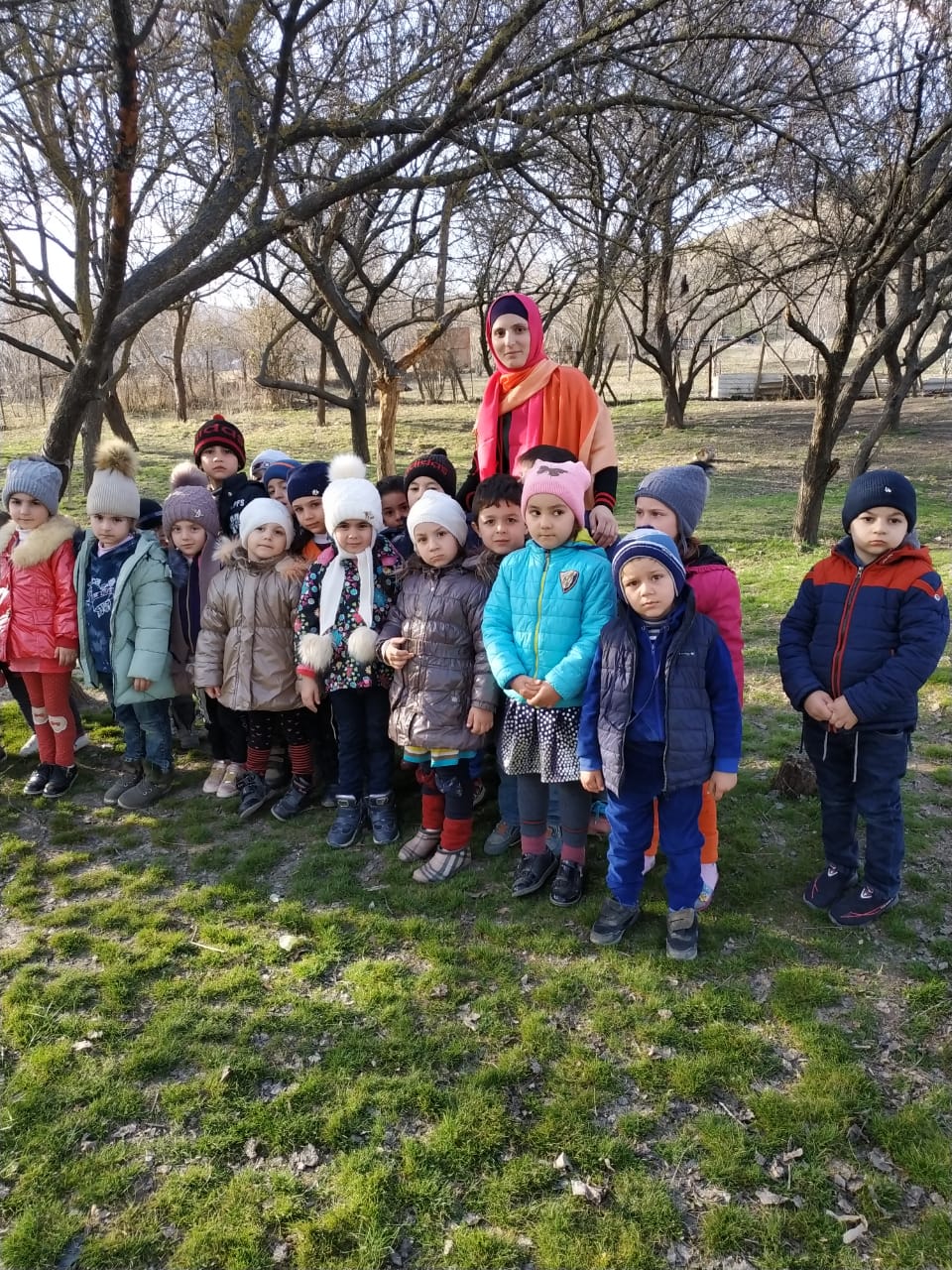 МКДОУ «Нютюгский детский садКомплексное занятие на тему «Ориентировка во времени: дни недели и времена года» по познавательному развитию» в старшей группеВоспитатель Алисенова Джамиля СиражудиновнаЭтапы деятельностиДеятельность воспитателяДеятельность детейМотивацинно-побудительныйВоспитатель держит игрушечного кота и говорит от его имени: «Здравствуйте всем! Я Котик из сказки «Кот, петух и лиса» Вы знаете, что Лиса обманула  моего дружка петушка и хочет его съесть? Я ходил к ней, умолял отпустить его, но она не хочет этого делать. Дала мне сверток и сказала: «Выполнишь мои задачки, тогда и отпущу петушка». Я хотел все исполнить, но у меня ничего не получается.»- Ребята, что мне делать? Вы мне поможете?-Давайте поможем петушку. Тогда Лиса отпустит его, если вы покажете, что хорошо ориентируетесь во времени.Игровая:выполняют заданияКоммуникативная: отвечают на вопросыОрганизационно-поисковыйВремена года1.1.Игра «Когда это бывает?»-Давайте выполним первое задание Лисы: нам нужно отгадать «Когда это бывает?»1)Ежегодно приходят к нам в гости четыре сестрицы:   Одна седая, другая молодая,   Третья скачет, четвертая плачет.          (Зима, весна, лето, осень)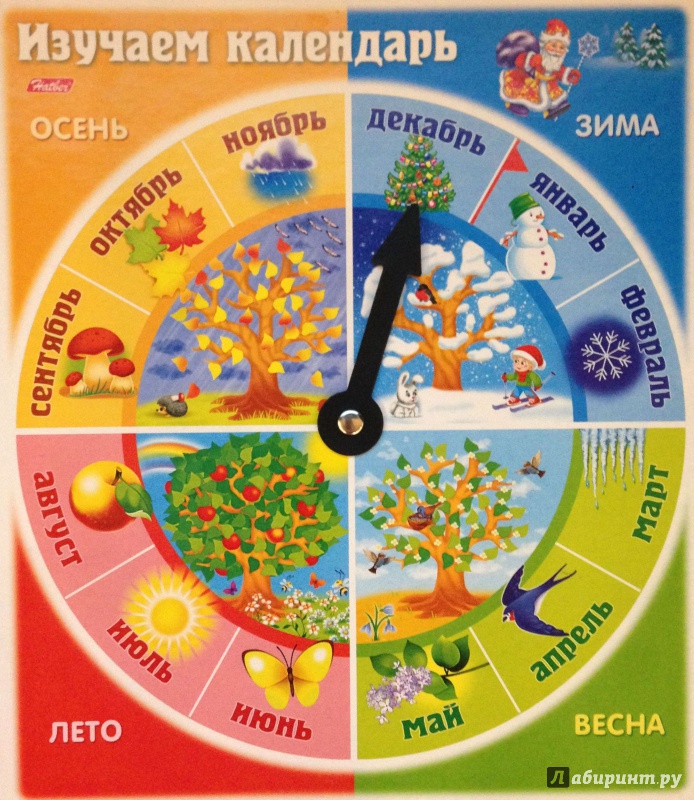 2)Угадайте время года: жаркая стоит погода, Рано солнышко встает, всех и греет, и печет.(Лето) 3)Листья в воздухе кружатся, Тихо на траву ложатся.   Сбрасывает листья сад — Это просто листопад.  Пришла без красок и без кисти и перекрасила все листья(Осень)4)Дел у меня немало- я белым одеялом,Всю землю укрываю, в лед реки убираю
    Белю поля, дома, зовут меня …(зима)5)Снег и лед на солнце тают,С юга птицы прилетают, И медведю не до сна. Значит, к нам пришла... (весна)Ручейки бегут быстрее, Светит солнышко теплее. Баба снежная грустна —В гости к нам идет... (весна)-Итак, дети, сколько времен года?-Какое время года наступит за осенью?За летом? За зимой?-Какое время года идет перед летом? Перед осенью? Перед зимой?(Воспитатель использует сезонные картинки «Времена года»)1.2.Логические упражнения «Исправьте ошибки в предложениях»Воспитатель предлагает исправить ошибки в предложениях.1)Саша любит летом лепить снежную бабу.2)Пришла весна, птицы улетели на юг.3)Дети обрадовались, что наступила весна и можно покататься на лыжах и санках.2.Дни недели2.1.-А теперь, ребята, давайте отгадаем следующую загадку:     Что за птицы прилетают, по семерке в каждой стае.     Вереницею летят, не воротятся назад.(Дни недели)2.2.Воспитатель показывает детям календарь и читает детям стихотворение «Дни недели.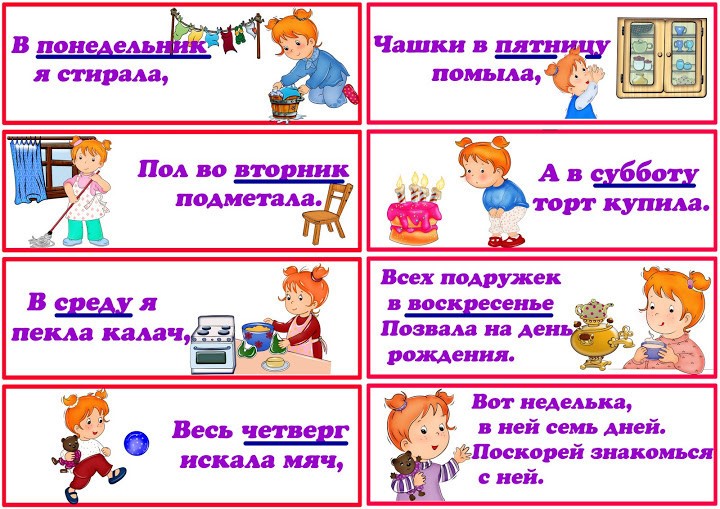 2.3.-Как вы думаете, сколько дней в одной неделе?-Посмотрите на календарь, по которому можно определить количество дней в неделю.Дети вместе с воспитателем вместе считают дни недели на календаре.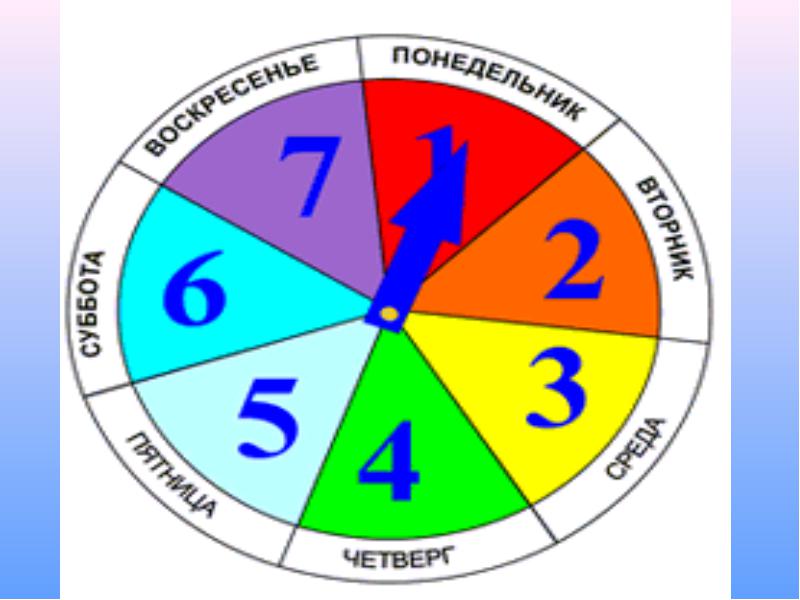 -В одной неделе семь дней, и у каждого дня свое название и порядковый номер. Дети вместе с воспитателем произносят названия дней  недели 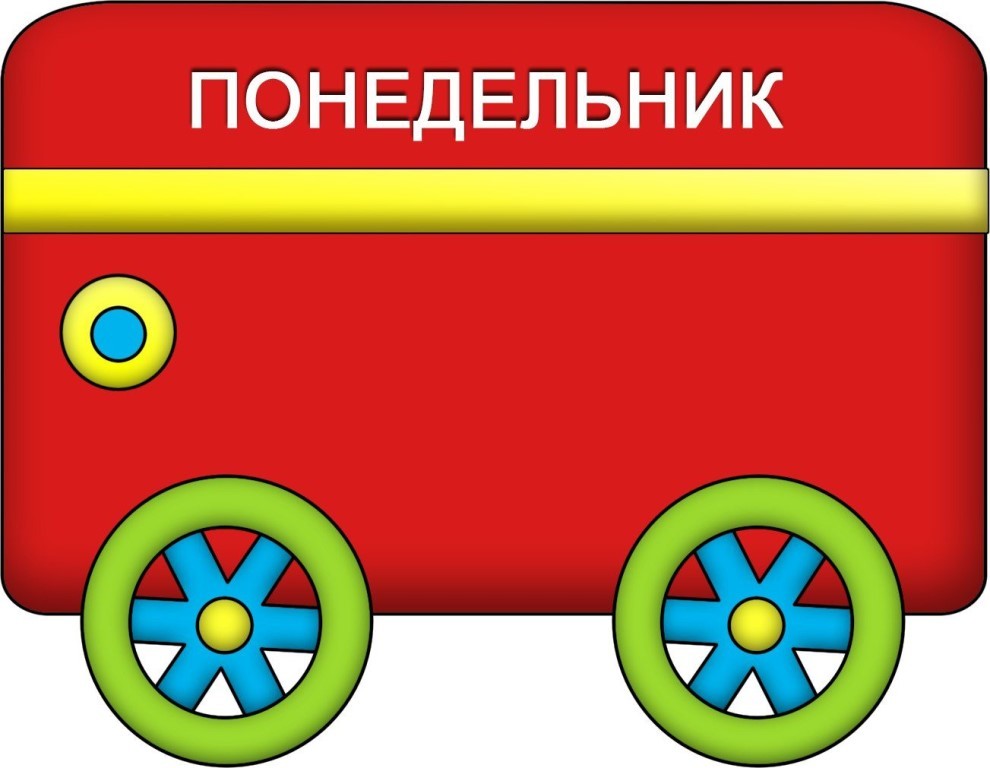 .-Какие дни вы запомнили? Каждый день на календаре обозначен фигурами. Первый рабочий день понедельник.  Ваши папы и мамы после выходных в этот день идут на работу, а вы в детский сад. На календаре он отмечен цифрой 1.А на паровозе одной фигуркой. -Посмотрите, сколько фигурок обозначено во вторник.-Правильно, две. Значит это второй день недели.-Как называется седьмой день недели?- На каком паровозе изображено семь кругов ? Давайте посчитаем?-Седьмой день недели -воскресенье. Все взрослые и дети в этот день отдыхают. Это выходной день.-Ребята, сегодня         ….  .    . Каким числом он обозначен в нашем календаре? Давайте посчитаем, сколько фигурок стоит в этот день.-Какой день недели будет завтра?-А какой день недели будет после субботы? Сколько дней в неделе?2.4.Дидактическая игра «Живая неделя»Воспитатель проводит дидактическую игру «Живая неделя».У детей карточки с кругами (от 1 до 7).По заданию ведущего дети под музыку выполняют различные движения. По окончании музыки выстраиваются в ряд в соответствии с количеством кругов на карточке, обозначающих дни недели. Проверка осуществляется перекличкой (понедельник, вторник….)Игра повторяется 2-3 раза со сменой карточек.3.Физкультминутка «Дни недели»-Встаньте в круг, сейчас мы вместе будем выполнять движения под музыку. Повторяйте за мной:-В понедельник я купался,А во вторник рисовал.В среду долго умывался,А в четверг футбол играл, В пятницу я прыгал, бегал, Очень долго танцевал.А в субботу, в воскресеньеЦелый день я отдыхал4.Время суток4.1.-Теперь загадки отгадайте, время суток в них узнайте.Луна в окно глядит, детям спать велит (ночь)Дети просыпаются, в детский сад собираются (утро)Солнце в небе ярко светит, на прогулку мы идём, песни весело поём! (День)День завершился, а ночь не пришла, а что между ними, кто скажет, друзья?(Вечер)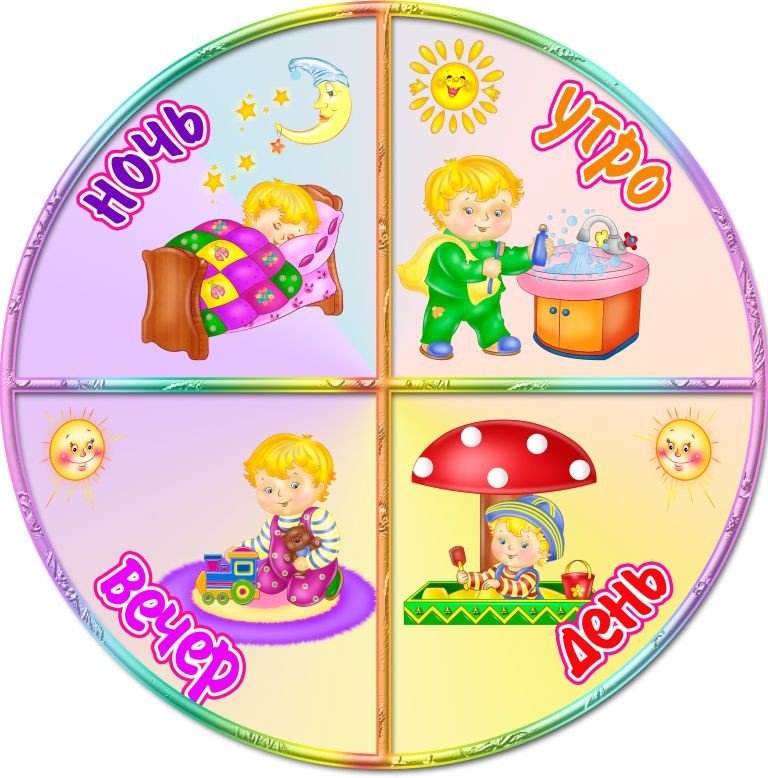 4.2.Дидактическая игра «Назови сутки»Воспитатель предлагает назвать части суток, показать соответствующие картинки и выложить их в правильной последовательности: утро, день, вечер, ночь.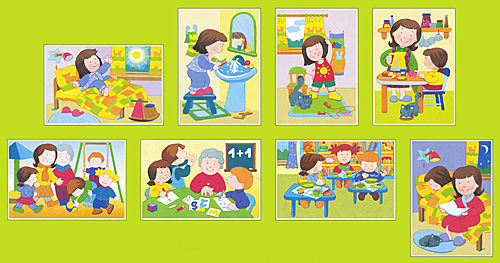 -А теперь я назову одну из частей суток, а вы составьте сутки (Дети перечисляют остальные части суток и показывают соответствующие картинки).Игра повторяется  2-3 раза.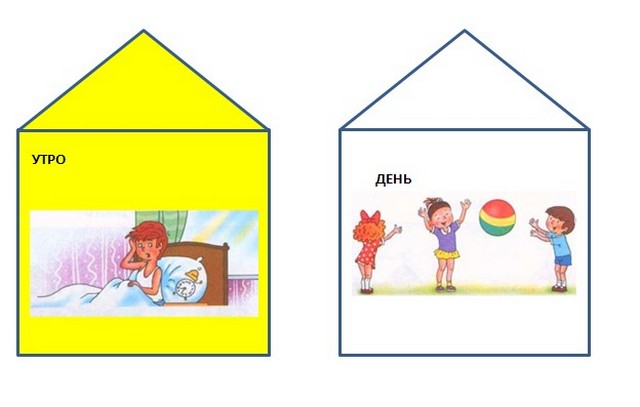 о 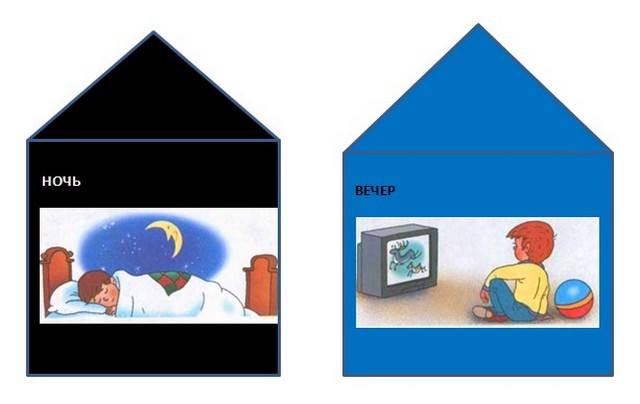 1.Задание:Каждый ребенок получает картинку с изображением действий людей (детей) в разные части суток.Ребенку необходимо назвать эти действия и положить картинку под соответствующим домиком.2. Двигательная деятельность детей«А что делает солнышко в разные части суток?»И.П. - Дети присели в кругу;Солнышко встает - утро наступает1 - дети встают;Солнышко вверху - день на улице2-руки вверх;Солнышко садится - вечер наступает3-присели;Солнышко спит - наступает ночь4 - дети ложатся на коврики.-Смотрите,дети, мы выполнили все задания, которые  задала Лиса нашему Котику. Наш Котик благодарит вас за то, что вы помогли спасти его друга петушка. Теперь уж точно Лиса не съест его  и отдаст Котику.Познавательно-исследовательская: отгадывают загадки, называют времена годаКоммуникативная: отвечают на вопросы воспиателяКоммуникативная: слушают стихотворениеПознавательно-исследовательская деятельность:называют дни недели Коммуникативная: отвечают на вопросыРечевая:повторяют слова стихотворения за воспитателемДвигательная: активно выполняют упражнения физкультминутки в соответствии с текстом стихотворения.Познавательно-исследовательская:называют части суток, ориентируются во времениКоммуникативная: отвечают на вопросы вопитателяРефлексивно-корригирующийВоспитатель хвалит детей и благодарит за старание.Побуждает детей к уборке демонстрационного и раздаточного материала с рабочих мест.Коммуникативная: выражают свои эмоцииСамообслуживание и элементарный бытовой труд: самостоятельно убирают свое рабочее место